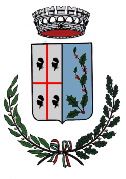 		COMUNE DI SCANO DI MONTIFERROProvincia di OristanoUFFICIO SERVIZI SOCIALIAVVISO BONUS IDRICO EMERGENZIALESi informano gli interessati che sono aperti i termini per la presentazione delle istanze per l'individuazione dei beneficiari del c.d. “Bonus Idrico emergenziale”, in ottemperanza a quanto previsto dal Comitato istituzionale d’Ambito dell’Ente di Governo dell'ambito della Sardegna con deliberazione n. 23 del 8 LUGLIO 2020.IL “BONUS IDRICO EMERGENZIALE” è un rimborso tariffario straordinario in favore alle cosiddette “utenze deboli”, ovvero i nuclei familiari residenti nei Comuni gestiti da Abbanoa Spa che versano in condizioni socioeconomiche disagiate a causa dell'applicazione delle misure di contenimento legate all'emergenza sanitaria da Covid-19Sono ammessi alla misura i nuclei familiari titolari di utenze dirette o residenti in un'utenza indiretta che appartengono alla tipologia “Uso Domestico residente” che:siano residenti presso uno dei comuni gestiti da Abbanoa Spa;abbiano un contratto di fornitura del servizio idrico integrato;abbiano un indicatore ISEE corrente non superiore alla soglia di 15.000,00 euro;abbiano un indicatore ISEE corrente non superiore alla soglia di 20.000,00 euro nel caso di nuclei con almeno 3 figli a carico (famiglia numerosa);siano in particolari condizioni di vulnerabilità economica a causa della sospensione/riduzione dell'attività lavorativa in attuazione delle misure di contenimento adottate per ridurre il contagio da Covid-19.DOCUMENTI DA ALLEGARE ALLA DOMANDAun documento di riconoscimento del richiedente in corso di validità;una bolletta a cui si riferisce l’utenza;copia del documento ISEE CORRENTE in corso di validità alla data di presentazione della domanda.Il bando integrale e il modulo di domanda sono disponibili presso il Comune e possono essere scaricati dal sito del Comune all’indirizzo: https://www.comune.scanodimontiferro.or.it.La scadenza per la presentazione delle istanze è fissata entro e non oltre il 30 SETTEMBRE 2020.Scano di Montiferro 18.08.2020IL RESPONSABILE DEL SERVIZIOAss. Soc. Giovanni Michele Migali